MINISTERIO DE JUSTICIA 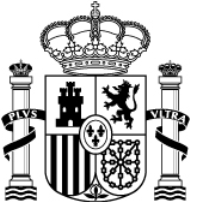 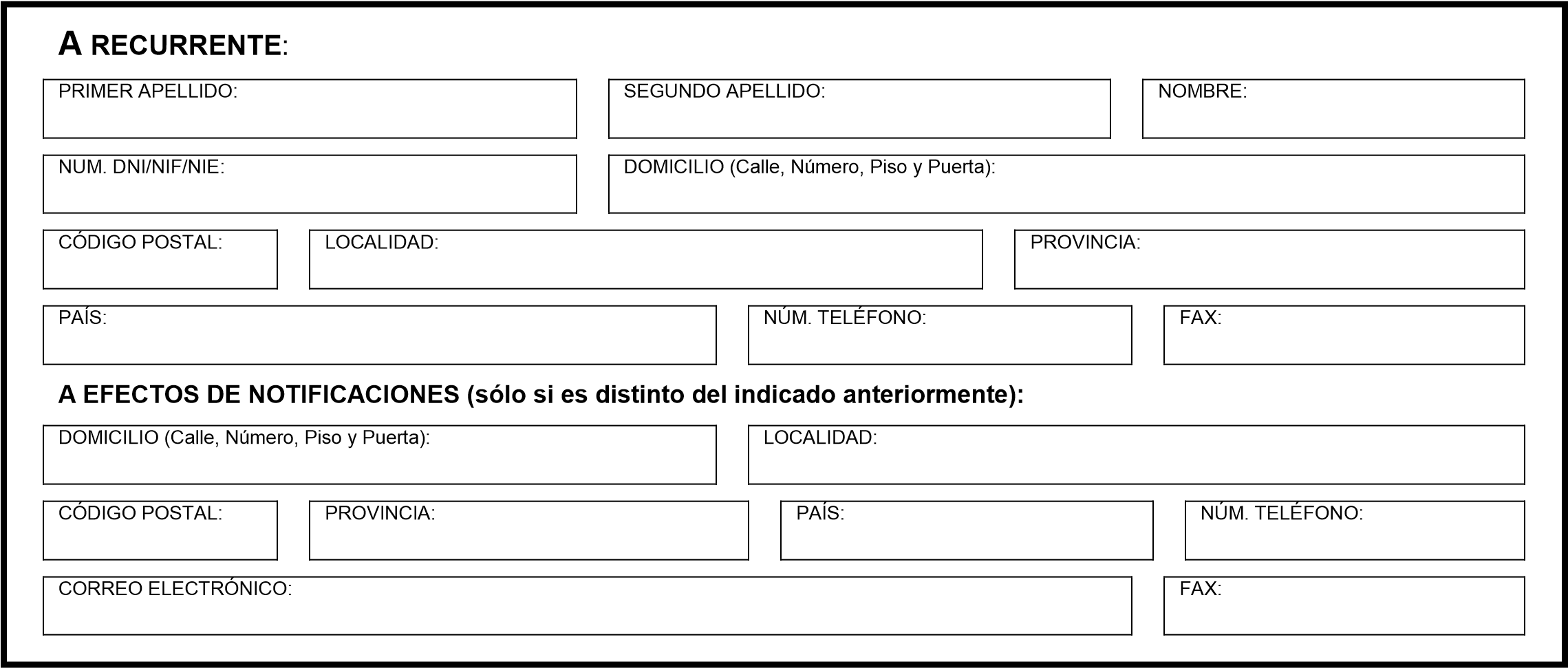  	C/ SAN BERNARDO, 62 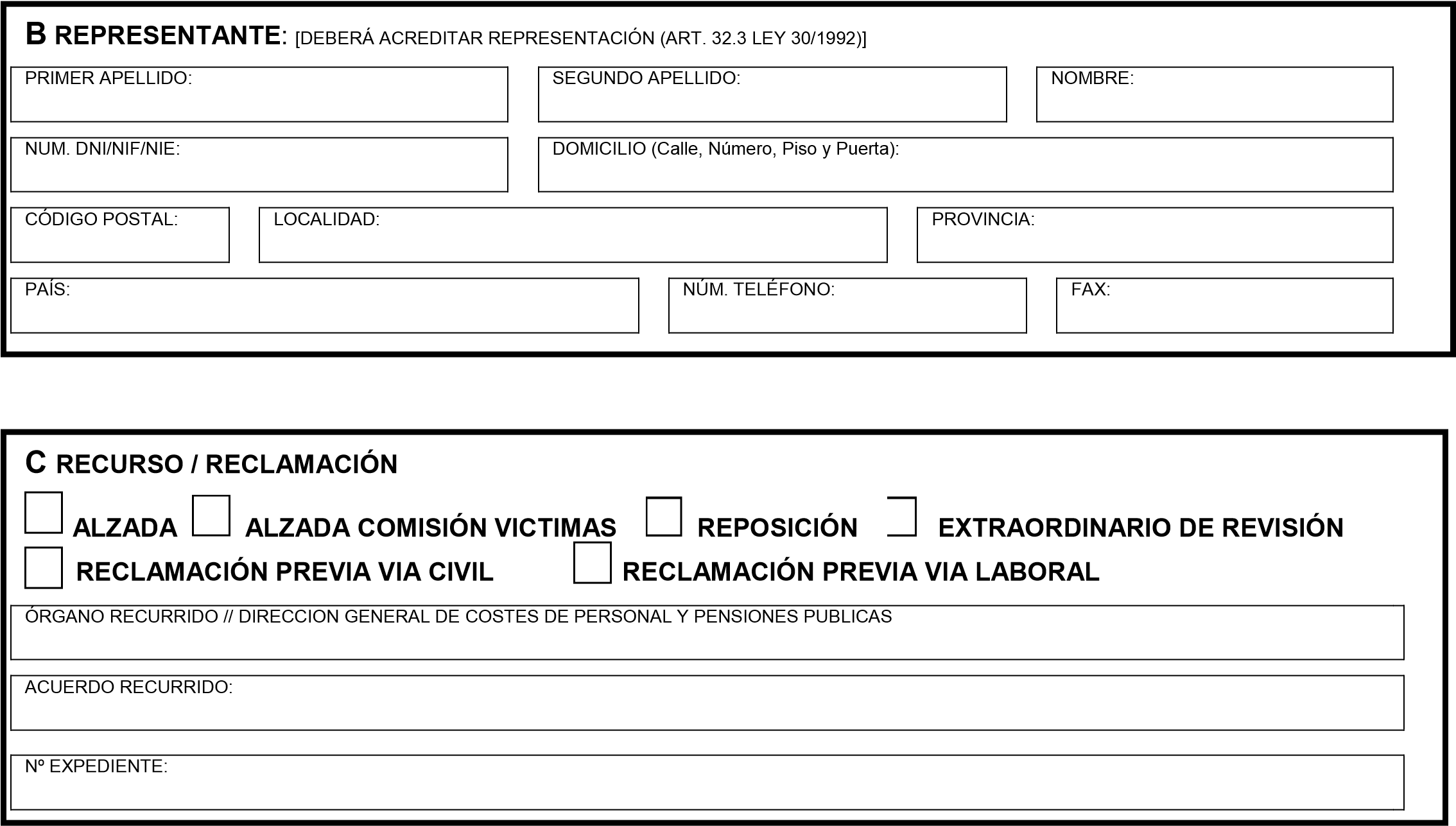 28071 MADRID TEL. 91 3904400 FAX: 91 3902484 (Firma) MINISTERIO DE JUSTICIA. SECRETARIA GENERAL TÉCNICA.  DIVISIÓN DE RECURSOS Y RELACIONES CON LOS TRIBUNALES  	C/ SAN BERNARDO, 62 28071 MADRID TEL. 91 3904400 FAX: 91 3902484 RECURSOS Y RECLAMACIONES PREVIAS A LA VIA CIVIL Y LABORAL 